Процедура закупки № 2024-1144809Иной вид процедуры закупки: "Упрощенная процедура закупки"Иной вид процедуры закупки: "Упрощенная процедура закупки"Общая информацияОбщая информацияОтрасльЭнергетика > ДругоеКраткое описание предмета закупкиоборудование КИПиАСведения о заказчике, организатореСведения о заказчике, организатореЗакупка проводитсяорганизаторомПолное наименование организатора, место нахождения организации, УНПОткрытое акционерное общество "БелЭнергоСнабКомплект"
Республика Беларусь, г. Минск, 220030, ул. К. Маркса, 14А/2
100104659Фамилии, имена и отчества, номера телефонов работников организатораБаранова Марина Михайловна +375172182060 +375173654040 info@besk.byРазмер оплаты услуг организатора-Полное наименование заказчика, место нахождения организации, УНПРУП "Витебскэнерго" г. Витебск, ул. Правды, 30 УНП: 300000252Фамилии, имена и отчества, номера телефонов работников заказчикаШугай Наталья Владимировна, Тел: 8 (0212) 49-22-83.Основная информация по процедуре закупкиОсновная информация по процедуре закупкиДата размещения приглашения29.04.2024Дата и время окончания приема предложений08.05.2024 14:00Общая ориентировочная стоимость закупки259 497.50 BYNТребования к составу участниковУчастником упрощенной процедуры закупки может быть любое юридическое или физическое лицо, в том числе индивидуальный предприниматель, независимо от организационно-правовой формы, формы собственности, места нахождения и места происхождения капитала, которое соответствует требованиям, установленным организатором в документах о закупке.
Поставщики, предлагающие импортные товары, допускаются к участию в процедуре закупки в случае, если для участия в процедуре предоставлено (учитывается цена, сформированная по результатам переговоров о снижении цен):
-менее двух предложений, содержащих информацию о поставке товара, происходящего из Республики Беларусь либо государств, товары из которых предоставлен национальный режим в соответствии с международными договорами Республики Беларусь, и соответствующих требованиям документации о закупке;
-два и более предложений, содержащих информацию о поставке товара, происходящего из республики Беларусь либо государств, товарам из которых предоставлен национальный режим в соответствии с международными договорами республики Беларусь, и соответствующих требованиям документации о закупке. При этом цена предложения поставщика, предложившего импортный товар и соответствующего требованиям документации о закупке, ниже цен предложений таких участников.Квалификационные требования-Иные сведения-Сроки, место и порядок предоставления конкурсных документовДокументы по упрощенной процедуре закупки размещаются в открытом доступе в ИС "Тендеры" в разделе "Документы"Место и порядок представления конкурсных предложений220030, г.Минск, ул.К.Маркса, д. 14А/2 Конечный срок подачи: 08.05.24 14.00
В соответствии с порядком, изложенным в документах по упрощённой процедуре закупки.ЛотыЛотыНачало формыКонец формыНачало формыКонец формыКонкурсные документыКонкурсные документы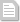 dokumenty(1714397720).pdfprilozhenie-1(1714397725).pdfprilozhenie-2(1714397731).pdfprilozhenie-3(1714397735).pdfprilozhenie-4(1714397740).docСобытия в хронологическом порядкеСобытия в хронологическом порядке29.04.2024
16:36:05Размещение приглашения к участию в процедуре закупки